BOARD OF DIRECTORS MEETINGTuesday, November 16, 2021			10:00 a.m.Join Zoom Meetinghttps://us06web.zoom.us/j/86241228951?pwd=K25SZytKM2ZJZlNCNDI4Q1NkZFRMUT09Meeting ID: 862 4122 8951 | Passcode: 2021One tap mobile: +13017158592,,86241228951#,,,,*2021#   or  +13126266799,,86241228951#,,,,*2021#   PUBLIC NOTICE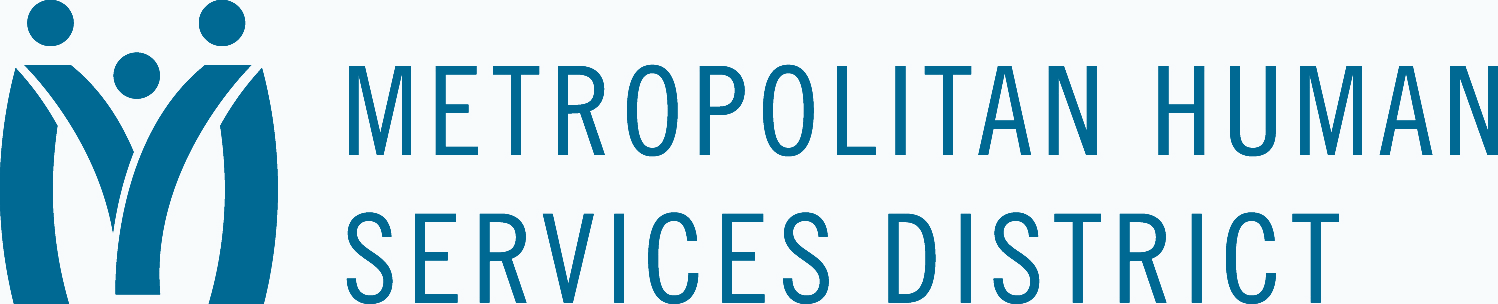 Notice and Certification to Hold Video Conference MeetingMetropolitan Human Services District Board of TrusteesThe Metropolitan Human Services District Board (MHSD Board) has scheduled a regular monthly meeting for November 16, 2021.the Chairman of the MHSD Board hereby certifies that to protect the lives, property, health, safety, and welfare of the citizens of Louisiana, it is necessary to conduct the MHSD Board Meeting on November 16, 2021 by teleconference or video conference in order to assure the presence of a quorum of the board members and to timely approve the required agenda items.Therefore, in accord with Section 4 of Governor’s Proclamation Number 206 JBE 2021: RENEWAL OF STATE OF EMERGENCY-HURRICANE DELTA, the Chairman of the MHSD Board of Trustees will hold its November board meeting virtually. MHSD will utilize the online platform Zoom to livestream the board meeting. Public comments will be accepted during the livestream of the meeting. 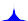 To submit a comment, please use the chat feature at the bottom of the web page. Comments will be read aloud at the conclusion of Executive Director Rochelle Head Dunham's presentation. The live stream will be available beginning on November 16, 2021 10:00 AM Central Time via Zoom Meeting:https://us06web.zoom.us/j/86241228951?pwd=K25SZytKM2ZJZlNCNDI4Q1NkZFRMUT09Meeting ID: 862 4122 8951 | Passcode: 2021One tap mobile: +13017158592,,86241228951#,,,,*2021#   or  +13126266799,,86241228951#,,,,*2021#For questions regarding the virtual board meeting, please email Karen.Canales@mhsdla.org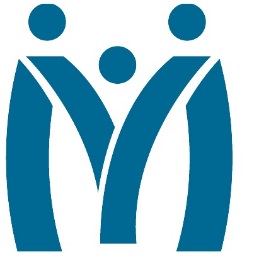 Metropolitan Human Services District 
Board of Directors Meeting
November 16, 2021|10:00 AMZoom : https://us06web.zoom.us/j/86241228951?pwd=K25SZytKM2ZJZlNCNDI4Q1NkZFRMUT09Meeting ID: 862 4122 8951 | Passcode: 2021One tap mobile: +13017158592,,86241228951#,,,,*2021#   or  +13126266799,,86241228951#,,,,*2021#
MHSD fulfills its statutory role as the planning body for the behavioral health, addiction and intellectual/developmental disability services for the residents of Orleans, Plaquemines and St. Bernard Parishes by ensuring that eligible residents in these parishes have access to person centered and recovery focused supports designed to optimize their role in the community.Call to OrderAttendanceApproval of the October 22, 2021 MinutesMonitoring ReportsMonthly Dashboard & Telehealth ReportFiscal Report: FY 22 Analysis as of October 31, 2021 (Deferred)November ReportsReport on Human ResourcesReport on Communication with Executive DirectorReport Contract & Commitments over $300k, RFPs and Contract Review ProcessReport on IncidentsMonthly Presentation:  Division of CommunicationsDecision Information Consent AgendaSelf-evaluation: Board Performance ReviewAdjournAgenda